Proiect                                        D E C I Z I E                                         mun.Hînceștidin ____________2023		                                          		        nr. 01/____Cu privire la completarea Deciziei Consiliului raional Hîncești nr. 05/24 din 23.12.2022 “Cu privire la Hotărârea Judecătoriei Hîncești, sediul Ialoveni din 10 mai 2022”           În baza Notificării Curții de Apel Chișinău dosarul nr.3 ex-71/22, nr.02/1-20/257 din 03.03.2023, întru executarea deciziei Consiliului raional Hîncești  nr.05/24 din 23.12.2022 cu privire la Hotărârea Judecătoriei Hîncești, sediul Ialoveni din 10 mai 2022, Legea 100/2017 cu privire la actele normative, coraborate cu art.118; 120; 132 Cod Administrativ nr.116/2018,  art.46 din Legea nr.436/2006 privind administraţia publică locală,  Consiliul Raional Hînceşti decide:Se completează p.3 a deciziei Consiliului raional Hîncești  nr.05/24 din 23.12.2022 cu privire la Hotărârea Judecătoriei Hîncești, sediul Ialoveni din 10 mai 2022, după sintagma ”24 decembrie 2020” cu sintagma ”333324,52 (trei sute treizeci și trei  mii treisute douăzeci și patru, 52) MDL, din contul soldului disponibil format la situația 31.12.2022”; Prezenta decizie se aduce la cunoștință, dlui SECU Vasile, în conformitate cu legislația în vigoare; Controlul asupra executării prezentei decizii se pune în sarcina  dlui Iurie LEVINSCHI președintele raionului;Prezenta decizie intră în vigoare la data includerii în Registrul de Stat al Actelor Locale și poate fi contestată la Judecătoria Hîncești, sediul Ialoveni, în termen de 30 de zile de la data comunicării potrivit prevederilor Codului Administrativ nr.116/2018.   Preşedintele şedinţei                                                    ________________          Contrasemnează:Secretarul Consiliului Raional Hînceşti                        Elena MORARU TOMAInițiat:______________________Iurie Levinschi, Președintele raionului,Coordonat___________________  VRABIE Svetlana, contabil-şef, șef , Serviciul ContabilElaborat/avizat : ____________________Sergiu Pascal, specialist principal(jurist)NOTA INFORMATIVĂla proiectul Deciziei nr.01/__din ________2023Cu privire la completarea Deciziei Consiliului raional Hîncești  nr. 05/24 din 23.12.2022 cu privire la Hotărârea Judecătoriei Hîncești, sediul Ialoveni din 10 mai 2022             Specialist principal (jurist)                                  Sergiu Pascal REPUBLICA MOLDOVACONSILIULRAIONAL HÎNCEŞTIMD-3401, mun. Hînceşti, str. M. Hîncu, 138tel. (269) 2-20-58, fax (269) 2-20-57,E-mail: consiliul@hincesti.mdРЕСПУБЛИКА МОЛДОВАРАЙОННЫЙСОВЕТ ХЫНЧЕШТЬМД-3401, м. Хынчешть, ул. М.Хынку, 138тел. (269) 2-20-58, факс (269) 2-20-57,E-mail: consiliul@hincesti.md1. Cauzele care au condiționat elaborarea proiectului, inițiatorii şi autorii proie   ctuluiInițiatorul proiectului de decizie este Preşedintele raionului Raionului Hîncești, la propunerea contabilul-şef, șeful, Serviciul Contabil VRABIE Svetlana și specialistul principal (jurist) Sergiu Pascal.2. Modul de reglementare a problemelor abordate în proiect de cadru normativ în vigoareProiectul de decizie se încorporează în sistemul de acte normative în vigoare și anume Codul de Procedură Civilă al Republicii Moldova nr.255/2003, Codul Administrativ al Republicii Moldova nr.116/2018 și Hotărârea Judecătoriei Hîncești, sediul Ialoveni din 10 mai 20223. Scopul şi obiectivele proiectului Proiectul de Decizie Proiectul de decizie este elaborat în scopul executării  deciziei Consiliului raional Hîncești  nr. 05/24 din 23.12.2022 cu privire la Hotărârea Judecătoriei Hîncești, sediul Ialoveni din 10 mai 20224. Estimarea riscurilor legate de implementarea acestui proiect Implementarea proiectului de decizie presupune cheltuieli financiare conform Hotărârii judecătorești emise de către Judecătoria Hîncești, sediul Ialoveni din 10 mai 2022.5. Modul de incorporare a proiectului în sistemul actelor normative în vigoare, actele normative  care trebuie elaborate sau modificate după adoptarea proiectuluiProiectul de decizie nr. 01/__ din ____________, 2023, Cu privire la completarea Deciziei Consiliului raional Hîncești  nr. 05/24 din 23.12.2022 cu privire la Hotărârea Judecătoriei Hîncești, sediul Ialoveni din 10 mai 2022 este compatibil cu cadrul normativ în vigoare. Structura și conținutul actului corespund normelor de tehnică legislativă.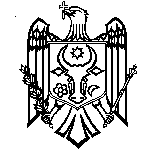 